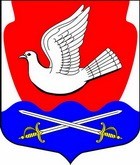 АДМИНИСТРАЦИЯМУНИЦИПАЛЬНОГО ОБРАЗОВАНИЯИССАДСКОЕСЕЛЬСКОЕПОСЕЛЕНИЕВОЛХОВСКОГО МУНИЦИПАЛЬНОГО РАЙОНАЛЕНИНГРАДСКОЙОБЛАСТИПОСТАНОВЛЕНИЕ проектот_____2024года	№__д. ИссадО внесении изменений в постановление администрациимуниципального образования Иссадское сельское поселениеот29.03.2021года№48«Обутверждениимуниципальнойпрограммы «Развитие физической культуры и массового спорта натерриториимуниципального образованияИссадскоесельскоепоселение»Всоответствиисостатьей179Бюджетногокодекса,«Основызаконодательства Российской Федерации о культуре» утвержденного ВС РФ09.10.1992№3612-1,Федеральнымзакономот29.12.1994№78-ФЗ«Обиблиотечномделе»,руководствуясьПостановлениемадминистрацииот20октября2021года№154«ОбутвержденииПорядкапринятиярешенийоразработке муниципальных программ муниципального образования Иссадскоесельскоепоселение, ихформирования и реализации,иПорядкапроведенияоценки эффективности реализации муниципальных программ муниципальногообразованияИссадскоесельское поселение»по ста но в ля ю:ВнестиизменениявпостановлениеадминистрациимуниципальногообразованияИссадскоесельскоепоселениеВолховскогомуниципального района Ленинградской области от 29.03.2021 года №48 «Обутверждениимуниципальнойпрограммы«РазвитиефизическойкультурыимассовогоспортанатерриториимуниципальногообразованияИссадскоесельскоепоселение»изложивприложениекпостановлениювновойредакции.Опубликоватьнастоящеепостановлениевгазете«Волховскиеогни» и разместить на официальном сайте муниципального образования в сетиИнтернет.Настоящеепостановлениевступаетвсилусмоментаофициальногоопубликования.Контрользаисполнениемнастоящегопостановленияоставляюзасобой.Главаадминистрации	Н.Б.ВасильеваСтепановаИринаАлексеевна(8-813-63)35-146Приложениек постановлению администрацииМОИссадскоесельскоепоселениеот 29.03.2021 года №48(вредакцииот27.12.2023№244)МУНИЦИПАЛЬНАЯПРОГРАММА«РазвитиефизическойкультурыимассовогоспортанатерриториимуниципальногообразованияИссадское сельскоепоселение»Администрация МО Иссадское сельское поселение2023г.ПАСПОРТмуниципальнойпрограммы«РазвитиефизическойкультурыимассовогоспортанатерриториимуниципальногообразованияИссадскоесельскоепоселение»Общаяхарактеристика,основныепроблемыипрогнозразвитиясферыреализациимуниципальнойпрограммыФизическая культура и спорт органически связаны с фундаментальнымиосновамиобщественногоустройстваиразвитияобщества.Важнейшиеобщенациональные задачи - улучшение состояния здоровья российской нации,осознаниемолодымпоколениемнеобходимостиздоровогообразажизни,занятийфизическойкультуройиспортом.Увеличениепродолжительностижизниипреодолениедемографическогоспадазависятотразвитияиэффективного использования возможностей физической культуры и спорта всоциально-экономическомразвитиирегиона истраныв целом.Физическоевоспитание,вопросысозданияэффективнойсистемывовлечения граждан Российской Федерации в занятия физической культурой испортом, формирование новых возможностей для самореализации являются внастоящее времянаиболее актуальными.Запрос на здоровый образ жизни, занятия спортом - одна из позитивныхтенденцийразвития современногороссийскогообщества.Вместе с тем, в настоящее время существует ряд проблем, влияющих наразвитие физической культуры и спорта и требующих оперативного решения, втомчисле:недостаточное привлечение населения к регулярным занятиям физическойкультурой;несоответствие уровня материальной базы и инфраструктуры физическойкультурыиспорта,включаяихморальныйифизическийизнос,задачаммассовогоспортавмуниципальномобразованииИссадскоесельскоепоселение;отсутствиевозможностидлясистематическихзанятийспортомубольшинства граждан;низкая привлекательность занятий физической культурой и спортом срединаселенияинепопулярность веденияздорового образа жизни.В рамках реализации муниципальной программы планируется решениекомплексазадач,направленныхнасозданиедлявсехкатегорийигруппнаселенияусловийдля занятий физической культуройиспортом.ПриоритетыицелимуниципальнойполитикивсферереализациимуниципальнойпрограммыУказомПрезидентаРоссийскойФедерацииот21.07.2020№474«ОнациональныхцеляхразвитияРоссийскойФедерациинапериоддо2030года»в рамках национальной цели «Сохранение населения, здоровье и благополучиелюдей»установленцелевойпоказатель,характеризующийдостижениенациональных целей к 2030 году - увеличение доли граждан, систематическизанимающихся физической культуройиспортом,до70,0 %.В Стратегиисоциально-экономического развития Ленинградской областидо 2030 года, утвержденной областным законом от 08.08.2016 года N 76-озоднимизнаправленийсоциально-экономическогоразвитияЛенинградскойобласти определена «Физкультура и спорт»: стратегия действий Ленинградскойобластивсферездоровьесбережения.КлючевойприоритетмуниципальногообразованияИссадскоесельскоепоселениеВолховскогорайонаЛенинградскойобластивсферефизическойкультурыиспорта-укреплениездоровьяиувеличениеожидаемойпродолжительностиздоровойжизни.Стратегическойцельюявляетсяувеличениеколичестваграждан,систематическизанимающихсяфизическойкультурой испортом.Достижениецелибудетспособствоватьформированиюкультурыиценностейздоровогообразажизникакосновыустойчивогоразвитияобществаикачестважизнинаселения,созданиюнеобходимыхусловийдляпоступательногоразвития сферы физическойкультурыиспорта.Планируемый календарный план основных мероприятийпо развитию физической культуры и спорта администрации МОИссадское сельское по развитию физической культуры и спорта администрации МО Иссадское сельское поселение на 2024-2026 годы.СтруктурныеэлементымуниципальнойпрограммыРешениезадачимуниципальнойпрограммы«Формированиездорового образа жизни, развитие массового спорта и туризма» обеспечиваетсяврамкахследующихструктурныхэлементов:Комплекспроцессныхмероприятий"Развитиемассовогоспортанатерриториипоселения"-предоставлениемуниципальнымбюджетнымучреждениямсубсидийнавыполнениемуниципальногозадания(наоплатутрудаинструкторапоспорту).Решениезадачимуниципальнойпрограммы«организацияоздоровления подростков и молодежи» обеспечивается в рамках следующихструктурныхэлементов:Комплекспроцессныхмероприятий"Развитиемассовогоспортанатерриториипоселения"–обеспечениепроведенияспортивныхмероприятий.ПриложениякмуниципальнойпрограммеСведения о показателях (индикаторах) муниципальной программы и ихзначениях (Приложение№1);Сведения о порядке сбора информации и методике расчета показателей(индикаторов)муниципальнойпрограммы(Приложение№2);Планреализациимуниципальнойпрограммы«РазвитиефизическойкультурыимассовогоспортанатерриториимуниципальногообразованияИссадское сельскоепоселение» (Приложение№3);Сводныйдетальный  план  реализации  муниципальной  программы«Развитиефизическойкультурыимассовогоспортанатерриториимуниципального образования Иссадское сельское поселение» на 2022 год(Приложение№4)Сведенияофактическихрасходахнареализациюмуниципальнойпрограммы (Приложение№5)Отчетореализациимуниципальнойпрограммы(Приложение№6)Приложение№1СВЕДЕНИЯопоказателях(индикаторах)муниципальнойпрограммыиихзначенияхПриложение№2Сведенияопорядкесбораинформациииметодикерасчетапоказателей(индикаторов)муниципальнойпрограммыПриложение№3Планреализациимуниципальнойпрограммы«РазвитиефизическойкультурыимассовогоспортанатерриториимуниципальногообразованияИссадскоесельскоепоселение»1.Приложение№4Сводныйдетальныйпланреализациимуниципальнойпрограммы«РазвитиефизическойкультурыимассовогоспортанатерриториимуниципальногообразованияИссадскоесельскоепоселение»на2024год(очереднойфинансовыйгод)Приложение5Сведенияофактическихрасходахнареализациюмуниципальнойпрограммы«РазвитиефизическойкультурыимассовогоспортанатерриториимуниципальногообразованияИссадскоесельскоепоселение»Приложение6Отчетореализациимуниципальнойпрограммы(1)Наименованиемуниципальнойпрограммы:	Отчетный период:январь-	20... годаОтветственныйисполнитель:	(1)Отчетзаполняетсявсоответствииспунктом7.5ПорядкапринятиярешенийоразработкемуниципальныхпрограмммуниципальногообразованияИссадскоесельскоепоселение,ихформированияиреализации.Графы3-7 (Объемфинансовогообеспечениямуниципальнойпрограммывотчетномгоду)заполняютсявсоответствииспостановлениемобутверждениимуниципальнойпрограммы, действующимнаотчетнуюдату.Вслучаях,установленныхабзацемтретьимпункта4.13Порядка,графызаполняютсявсоответствиисутвержденнымсводнымдетальнымпланом-графикомреализациимуниципальнойпрограммы.Вграфах8-12(Финансирование)указываетсяобъемсредств,перечисленныхизсоответствующегоисточника.Вграфах13-17(Фактическоеисполнение)указываетсястоимостьприобретенныхтоваров,выполненныхработ,оказанныхуслуг(всоответствиисактамииинымиподтверждающимидокументами).Вслучаереализациимероприятиймуниципальнойпрограммызасчетостатковпрошлыхлет,соответствующаяинформацияуказываетсяотдельнойстрокой,вграфах3-7указываетсяразмеростатканаотчетнуюдату, в графах13 - 17 указываетсяфактическое исполнение за счетсредств остатка. Графы8 -12 незаполняются.Графа18 (Сведенияо достигнутых результатах)заполняетсядлявсехмероприятиймуниципальнойпрограммы сучетоможидаемыхрезультатовреализациимероприятий,предусмотренных своднымдетальнымпланомреализации муниципальной  программы.Графа 19 (Оценка выполнения) заполняется ответственным исполнителем только в годовом отчете. В графе 19 по каждому мероприятию дается оценка выполнения мероприятия - "мероприятие выполнено" либо"мероприятиене выполнено".Мероприятиесчитаетсявыполненным,еслидостигнутонеменее95%запланированныхрезультатовмероприятия.Мероприятия,носящиезаявительныйхарактер(например,обращениезаполучениемсправки),считаютсявыполненнымипридостижениименее95%запланированногорезультата,еслизапланированным результатом является количество получателей муниципальных услуг, а запланированные муниципальные услуги предоставлены всем обратившимся и имеющимправона получениеэтихмуниципальныхуслуг. Вэтом случаев графе19 указывается"мероприятие выполнено"и даетсякомментарий,НаименованиемуниципальнойпрограммыМуниципальная программа «Развитие физической культуры имассовогоспортанатерриториимуниципальногообразованияИссадское сельскоепоселение»Сроки реализациимуниципальнойпрограммы2021-2026годыОтветственныйисполнительмуниципальнойпрограммыАдминистрацияМОИссадскоесельскоепоселениеВолховскогомуниципального района ЛенинградскойобластиСоисполнителимуниципальнойпрограммыМуниципальное	бюджетное	учреждение	культуры	и	спорта«ИссадскийсельскийДомкультуры»;Цель муниципальнойпрограммыгражданско-патриотическоевоспитаниемолодежи,укреплениеидальнейшееразвитиеобщественно-государственнойсистемыпрофилактикиасоциальногоповедениявмолодежнойсреде;повышение качества работы со студенческой молодежью имолодыми семьями;созданиеинфраструктурыдлядальнейшегоразвитияфизическойкультурыиспортавмуниципальномобразованииИссадское сельскоепоселение;улучшениематериально-техническойбазыдлязанятийфизическойкультуройиспортом;увеличениечисла,занимающихсяфизическойкультуройиспортом;формированиездоровогообразажизниподрастающегопоколения;Задачимуниципальнойпрограммыповышение уровня гражданско-патриотического сознания иповедениямолодежи,воспитаниеуважениякисторическомуикультурномунаследиюрегиона;созданиеусловийдляповышенияинтеллектуальногоидуховно-нравственногоуровнямолодежи,физическогоразвития,укрепления здоровьямолодых людей;профилактика асоциального поведения в молодежной среде,пропагандаздоровогообраза жизни молодогопоколения.создание условий для гражданского становления, правового,духовно-нравственногоипатриотическоговоспитания молодежиформирование здорового образа жизни, развитие массовогомолодежногоспортаитуризмапрофилактикаасоциальныхявленийсредиподростковимолодежи,пропагандатолерантностиорганизацияоздоровленияподростковимолодежиразвитие системы информационного обеспечения молодежичерез средства массовой коммуникации, современные технологии икомпьютерные сетиОжидаемые (конечные)результаты реализациимуниципальнойпрограммыУвеличениедолинаселения,систематическипосещающихспортивныемероприятия,спортивныесекцииикружкина1%ежегодно.ПодпрограммымуниципальнойпрограммыНепредусмотреныНепредусмотреныНепредусмотреныНепредусмотреныНепредусмотреныПроекты, реализуемые врамках муниципальнойпрограммыНепредусмотреныНепредусмотреныНепредусмотреныНепредусмотреныНепредусмотреныКомплексы процессныхмероприятий«Развитиемассового спорта натерриториипоселения»20222023202420252026Комплексы процессныхмероприятий«Развитиемассового спорта натерриториипоселения»174,9134,9201,5174,9174,9Финансовое обеспечениемуниципальнойпрограммы-всего, в том числе по годамреализации(тыс. руб.)годсуммавт.ч.МБвт.ч.МБвт.ч.МБФинансовое обеспечениемуниципальнойпрограммы-всего, в том числе по годамреализации(тыс. руб.)2021226,5226,5226,5226,5Финансовое обеспечениемуниципальнойпрограммы-всего, в том числе по годамреализации(тыс. руб.)2022174,9174,9174,9174,9Финансовое обеспечениемуниципальнойпрограммы-всего, в том числе по годамреализации(тыс. руб.)2023134,9134,9134,9134,9Финансовое обеспечениемуниципальнойпрограммы-всего, в том числе по годамреализации(тыс. руб.)2024201,5201,5201,5201,5Финансовое обеспечениемуниципальнойпрограммы-всего, в том числе по годамреализации(тыс. руб.)2025174,9174,9174,9174,9Финансовое обеспечениемуниципальнойпрограммы-всего, в том числе по годамреализации(тыс. руб.)2026174,9174,9174,9174,9Финансовое обеспечениемуниципальнойпрограммы-всего, в том числе по годамреализации(тыс. руб.)ВСЕГО1087,61087,61087,61087,6Размерналоговыхрасходов,направленных надостижение целимуниципальнойпрограммы,-всего,втомчислепогодамреализацииНепредусмотреныНепредусмотреныНепредусмотреныНепредусмотреныНепредусмотрены№п/пМероприятияДата проведенияМесто проведенияПланируемоеФинансирование, 2024г ,тыс.руб.ПланируемоеФинансироване, 2025г, тыс.руб.ПланируемоеФинансироване, 2026г, тыс.руб.Цели и задачи мероприятияОтветственныйисполнитель1Лыжная прогулка (для взрослых и детей)февральд. Иссад01,01,0Пропаганда ЗОЖинструктор по спорту2Майский кубок семеймайД. Юшково7,46,06,0Формирование культуры, сохранения и совершенствования собственного здоровья. Развитие взаимоотношений между родителями и детьми.инструктор по спорту3Дворовые игры для летнего школьного лагеряиюньд. Иссад3,01,01,0развитие двигательной активности, координации, Повышение эмоционального уровня и сплоченности команд.инструктор по спорту4Спортивный праздник «День молодёжи»июньд. Иссад7,01,51,5 формирование здорового образа жизни.инструктор по спорту5Соревнования по шахматамиюльД.Иссад4,01,01,0Пропаганды здорового образа жизни.популяризации массовых видов спорта среди детей и подростков; интеллектуального развития личности.инструктор по спорту6Спортивный праздник «День физкультурника»августд. Иссад7,01,01,0 пропаганда массовости физической культуры и спортаинструктор по спорту7«День смайлика» (школа и детский сад)сентябрьд. Иссад4,01,01,0Пропаганда ЗОЖинструктор по спорту8«Самый сильный» день отцаоктябрьД. Иссад4,01,01,0Пропаганда ЗОЖ Развитие взаимоотношений между родителями и детьми.инструктор по спорту9«Сильнее, быстрее, выше» день материноябрьд. Иссад4,01,01,0Пропаганда ЗОЖ. Развитие взаимоотношений между родителями и детьми.инструктор по спорту10Соревнования на приз Деда Мороза.декабрьд. Иссад3,91,01,0Сохранение традиции, пропаганда ЗОЖ, инструктор по спорту11Соревнования по теннисудекабрьд. Иссад4,000Пропаганды здорового образа жизни.популяризации массовых видов спорта среди населения;инструктор по спортуЗаработная плата инструктора по спорту159,4159,4159,4Согласно штатному расписаниюИТОГО:207,7174,9174,9Nп/пНаименованиепоказателя(индикатора)Наименованиепоказателя(индикатора)ЕдиницаизмеренияЗначениепоказателей(индикаторов)Значениепоказателей(индикаторов)Значениепоказателей(индикаторов)Значениепоказателей(индикаторов)Значениепоказателей(индикаторов)Значениепоказателей(индикаторов)Nп/пНаименованиепоказателя(индикатора)Наименованиепоказателя(индикатора)Единицаизмерения2021 годбазовый2022год2023год2024год2025202612234567891Количество проведенных спортивных мероприятийПлановое значениеЕд.ХХХ1111111Количество проведенных спортивных мероприятийФактическое значениеЕд.ХХХ2Численностьзанимающихсяфизическойкультурой испортомПлановоезначениечел.Х4748ХХХ2Численностьзанимающихсяфизическойкультурой испортомФактическоезначениечел.464748хххNп/пНаименованиепоказателяЕдиницаизмеренияВременнаяхарактеристикаАлгоритмформирования/пунктФедерального планастатистическихработСрокпредоставленияотчетностиОтветственный за сборданных попоказателюРеквизитыакта123456781Численность занимающихсяфизическойкультуройиспортомчел.ежегодноФормастатистическогонаблюденияN1-фк,15 февраляежегодноМБУКиС«ИссадскийСДК»ПриказРосстатаот27.03.2019 г.№ 172мероприятий«Развитиемассовогоспортанатерриториипоселения»муниципальногообразования Иссадскоесельское поселениеВолховскогомуниципальногорайонаЛенинградской областиМБУКиС «ИссадскийСДК»мероприятий«Развитиемассовогоспортанатерриториипоселения»муниципальногообразования Иссадскоесельское поселениеВолховскогомуниципальногорайонаЛенинградской областиМБУКиС «ИссадскийСДК»2022год174,900174,90мероприятий«Развитиемассовогоспортанатерриториипоселения»муниципальногообразования Иссадскоесельское поселениеВолховскогомуниципальногорайонаЛенинградской областиМБУКиС «ИссадскийСДК»2023год134,900134,90мероприятий«Развитиемассовогоспортанатерриториипоселения»муниципальногообразования Иссадскоесельское поселениеВолховскогомуниципальногорайонаЛенинградской областиМБУКиС «ИссадскийСДК»2024год201,500201,50мероприятий«Развитиемассовогоспортанатерриториипоселения»муниципальногообразования Иссадскоесельское поселениеВолховскогомуниципальногорайонаЛенинградской областиМБУКиС «ИссадскийСДК»2025год174,9174,9мероприятий«Развитиемассовогоспортанатерриториипоселения»муниципальногообразования Иссадскоесельское поселениеВолховскогомуниципальногорайонаЛенинградской областиМБУКиС «ИссадскийСДК»2026год174,900174,90ИТОГОмуниципальногообразования Иссадскоесельское поселениеВолховскогомуниципальногорайонаЛенинградской областиМБУКиС «ИссадскийСДК»2021-2026гг.1029,6001029,60NНаименованиемуниципальнойпрограммы,подпрограммы, структурного элементамуниципальнойпрограммыОтветственный исполнитель,Соисполнитель,Участник1)Ожидаемыйрезультатреализацииструктурногоэлемента наочередной годреализации2)ГодначалареализацииГодокончанияреализацииОбъем бюджетныхассигнований,тыс.руб.Объем бюджетныхассигнований,тыс.руб.Ответственный зареализациюструктурногоэлементаNНаименованиемуниципальнойпрограммы,подпрограммы, структурного элементамуниципальнойпрограммыОтветственный исполнитель,Соисполнитель,Участник1)Ожидаемыйрезультатреализацииструктурногоэлемента наочередной годреализации2)ГодначалареализацииГодокончанияреализациивсегов том числена очереднойфинансовыйгодОтветственный зареализациюструктурногоэлемента123456789Муниципальная программа «Развитиефизической культуры и массовогоспортанатерриториимуниципальногообразованияИссадскоесельскоепоселение»Администрациямуниципальногообразования Иссадское сельскоепоселениеВолховского муниципальногорайонаЛенинградскойобласти,МБУКиС«ИссадскийСДК»X202120261029,6201,5ГромоваН.С.ПроцесснаячастьПроцесснаячастьПроцесснаячастьПроцесснаячастьПроцесснаячастьПроцесснаячастьПроцесснаячасть1.Комплекспроцессныхмероприятий«Развитиемассовогоспортанатерриториипоселения»Администрациямуниципальногообразования Иссадское сельскоепоселение202120261029,6201,5ГромоваН.С.1.1.Предоставление муниципальнымбюджетнымучреждениямсубсидийнавыполнениемуниципальногозаданияВолховского муниципальногорайонаЛенинградскойобласти,МБУКиС«ИссадскийСДК»Обеспечениедеятельностиучреждения202120261029,6201,5ГромоваН.СНаименованиемуниципальнойпрограммы, подпрограммымуниципальной программы,структурного элементамуниципальнойпрограммыОтветственныйисполнитель,соисполнитель,участник2)ГодыреализацииФактическоефинансирование(тыс.руб.)Фактическоефинансирование(тыс.руб.)Фактическоефинансирование(тыс.руб.)Фактическоефинансирование(тыс.руб.)Фактическоефинансирование(тыс.руб.)Наименованиемуниципальнойпрограммы, подпрограммымуниципальной программы,структурного элементамуниципальнойпрограммыОтветственныйисполнитель,соисполнитель,участник2)ГодыреализацииВсегоФедеральныйбюджетОбластнойбюджетЛенинградскойобластиМестныебюджетыПрочиеисточники12345678Муниципальнаяпрограмма«Развитиефизическойкультурыимассовогоспортанатерритории муниципальногообразования Иссадское сельскоепоселение»Администрациямуниципальногообразования Иссадскоесельское поселениеВолховскогомуниципальногорайонаЛенинградской областиМБУКиС «ИссадскийСДК»2021год168,500168,50Муниципальнаяпрограмма«Развитиефизическойкультурыимассовогоспортанатерритории муниципальногообразования Иссадское сельскоепоселение»Администрациямуниципальногообразования Иссадскоесельское поселениеВолховскогомуниципальногорайонаЛенинградской областиМБУКиС «ИссадскийСДК»2022год134,900134,90Муниципальнаяпрограмма«Развитиефизическойкультурыимассовогоспортанатерритории муниципальногообразования Иссадское сельскоепоселение»Администрациямуниципальногообразования Иссадскоесельское поселениеВолховскогомуниципальногорайонаЛенинградской областиМБУКиС «ИссадскийСДК»2023год00000Муниципальнаяпрограмма«Развитиефизическойкультурыимассовогоспортанатерритории муниципальногообразования Иссадское сельскоепоселение»Администрациямуниципальногообразования Иссадскоесельское поселениеВолховскогомуниципальногорайонаЛенинградской областиМБУКиС «ИссадскийСДК»2024год00000Муниципальнаяпрограмма«Развитиефизическойкультурыимассовогоспортанатерритории муниципальногообразования Иссадское сельскоепоселение»Администрациямуниципальногообразования Иссадскоесельское поселениеВолховскогомуниципальногорайонаЛенинградской областиМБУКиС «ИссадскийСДК»2025год00000Муниципальнаяпрограмма«Развитиефизическойкультурыимассовогоспортанатерритории муниципальногообразования Иссадское сельскоепоселение»Администрациямуниципальногообразования Иссадскоесельское поселениеВолховскогомуниципальногорайонаЛенинградской областиМБУКиС «ИссадскийСДК»2026 годИТОГОАдминистрациямуниципальногообразования Иссадскоесельское поселениеВолховскогомуниципальногорайонаЛенинградской областиМБУКиС «ИссадскийСДК»2021-2026гг.303,400303,40ПроцесснаячастьПроцесснаячастьПроцесснаячастьПроцесснаячастьПроцесснаячастьПроцесснаячастьПроцесснаячастьПроцесснаячасть1.	КомплекспроцессныхАдминистрация2021год168,500168,50мероприятий«Развитиемассовогоспортанатерриториипоселения»муниципальногообразования Иссадскоесельское поселениеВолховскогомуниципальногорайонаЛенинградской областиМБУКиС «ИссадскийСДК»2022год134,900134,9мероприятий«Развитиемассовогоспортанатерриториипоселения»муниципальногообразования Иссадскоесельское поселениеВолховскогомуниципальногорайонаЛенинградской областиМБУКиС «ИссадскийСДК»2023годмероприятий«Развитиемассовогоспортанатерриториипоселения»муниципальногообразования Иссадскоесельское поселениеВолховскогомуниципальногорайонаЛенинградской областиМБУКиС «ИссадскийСДК»2024годмероприятий«Развитиемассовогоспортанатерриториипоселения»муниципальногообразования Иссадскоесельское поселениеВолховскогомуниципальногорайонаЛенинградской областиМБУКиС «ИссадскийСДК»2025годмероприятий«Развитиемассовогоспортанатерриториипоселения»муниципальногообразования Иссадскоесельское поселениеВолховскогомуниципальногорайонаЛенинградской областиМБУКиС «ИссадскийСДК»2026 годИТОГОмуниципальногообразования Иссадскоесельское поселениеВолховскогомуниципальногорайонаЛенинградской областиМБУКиС «ИссадскийСДК»2022-2024гг.303,4303,4NНаименование основногомероприятия,проекта,мероприятияосновногомероприятия,мероприятияпроектаОбъем финансовогообеспечениямуниципальнойпрограммывотчетномгоду(тыс. рублей)Объем финансовогообеспечениямуниципальнойпрограммывотчетномгоду(тыс. рублей)Объем финансовогообеспечениямуниципальнойпрограммывотчетномгоду(тыс. рублей)Объем финансовогообеспечениямуниципальнойпрограммывотчетномгоду(тыс. рублей)Объем финансовогообеспечениямуниципальнойпрограммывотчетномгоду(тыс. рублей)Финансированиемуниципальнойпрограммынаотчетнуюдату(нарастающимитогом)(тыс.рублей)Финансированиемуниципальнойпрограммынаотчетнуюдату(нарастающимитогом)(тыс.рублей)Финансированиемуниципальнойпрограммынаотчетнуюдату(нарастающимитогом)(тыс.рублей)Финансированиемуниципальнойпрограммынаотчетнуюдату(нарастающимитогом)(тыс.рублей)Финансированиемуниципальнойпрограммынаотчетнуюдату(нарастающимитогом)(тыс.рублей)Фактическое исполнение муниципальнойпрограммынаотчетнуюдату(нарастающимитогом) (тыс. рублей)Фактическое исполнение муниципальнойпрограммынаотчетнуюдату(нарастающимитогом) (тыс. рублей)Фактическое исполнение муниципальнойпрограммынаотчетнуюдату(нарастающимитогом) (тыс. рублей)Фактическое исполнение муниципальнойпрограммынаотчетнуюдату(нарастающимитогом) (тыс. рублей)Фактическое исполнение муниципальнойпрограммынаотчетнуюдату(нарастающимитогом) (тыс. рублей)Сведения одостигнутыхрезультатахОценкавыполненияNНаименование основногомероприятия,проекта,мероприятияосновногомероприятия,мероприятияпроектаВсего, втомчисле:Местныйбюдж етОбластнойбюджетФедер альныйбюджетПрочиеисточникиВсего,в томчисле:МестныйбюджетОбластнойбюджетФедер альныйбюджетПрочиеисточникиВсего, втомчисле:МестныйбюджетОбластнойбюджетФедеральныйбюджетПрочиеисточникиСведения одостигнутыхрезультатахОценкавыполнения12345678910111213141516171819Проект11.1Основноемероприятие1.1.1Мероприятие1.1.2МероприятиеИтого попроектуПодпрограмма11.2Основноемероприятие1.11.2.1Мероприятие1.2.Мероприятие21.2.2......Итогопоподпрограмме1...Итогопоподпрограмме2...Всего помуниципальнойпрограмме